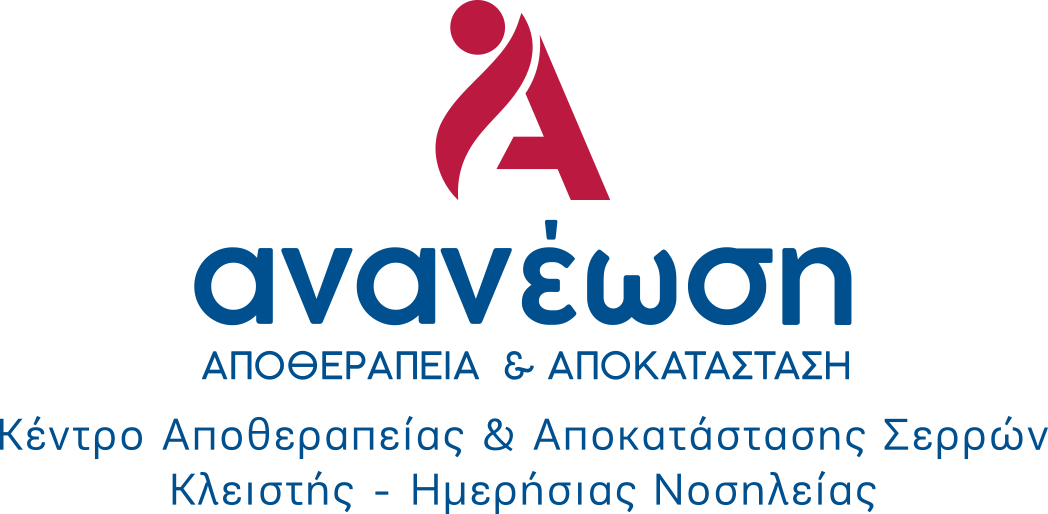 << Η ΟΜΑΔΑ ΜΑΣ ΜΕΓΑΛΩΝΕΙ !!!  >>Το νέο ΚΕΝΤΡΟ ΑΠΟΘΕΡΑΠΕΙΑΣ & ΑΠΟΚΑΤΑΣΤΑΣΗΣ ΣΕΡΡΩΝ ΑΝΑΝΕΩΣΗ για την ενίσχυση του ιατρικού τεαμ αναζητά για άμεση πρόσληψη ΠΑΘΟΛΟΓΟΥΣ ΝΕΥΡΟΛΟΓΟΥΣΑποστολή Βιογραφικών  ananeosi.com.gr@gmail.com